05 марта   2020 года в 10 ч. 00 мин.  в Муниципальном бюджетном учреждении « Центр социального обслуживания граждан пожилого возраста и инвалидов» Милютинского района  состоялось отчётное собрание  о проделанной работе за 2019 год и задачах на 2020 год.Выступили:  Директор - Т.И.Сычёва  подробно проинформировала работников учреждения об итогах работы в Муниципальном бюджетном учреждении « Центр социального обслуживания граждан пожилого возраста и инвалидов» Милютинского района за 2019 год, о внедрении инновационных технологий социального обслуживания, о ходе реализации  национального проекта « Демография»,  планах и задачах на 2020 год.Заведующий МУ «ОСЗН администрации Милютинского района» Подберезная И.А. информировала  о выплатах  труженикам тыла, участникам  ВОВ,  в предверии 75-летия Великой Победы,  Заместитель директора МБУ «ЦСО ГПВ и И» Милютинского района   Хаджиева Н.И. еще раз ознакомила  всех присутствующих   с памяткой « Как защититься от коронавируса», розданы памятки  для получателей социальных услуг и социальных работников. В  заключении  отчётного собрания  Т.И. Сычёва   подвела итоги работы учреждения за 2019 год, выразила благодарность за эффективную и сплоченную работу всех работников учреждения. Вручила благодарственные письма лучшим работникам учреждения: Величко О.Е. – главный бухгалтер  учреждения,  Борозненко Л.В. –специалист по социальной работе, социальные работники-  Хроменкова М.Г.,КисличнаяЛ.Л.,Циркунова С.Н., БакунН.П.,ФедороваВ.М.,СухомлиноваН.И.,санитарка СРО -  Такманцева Т.В.Подберезная И.А. и Сычёва Т.И. поздравили всех работников учреждения с наступающим весенним праздником  8 – Марта. Пожелали здоровья, благополучия и душевного покоя.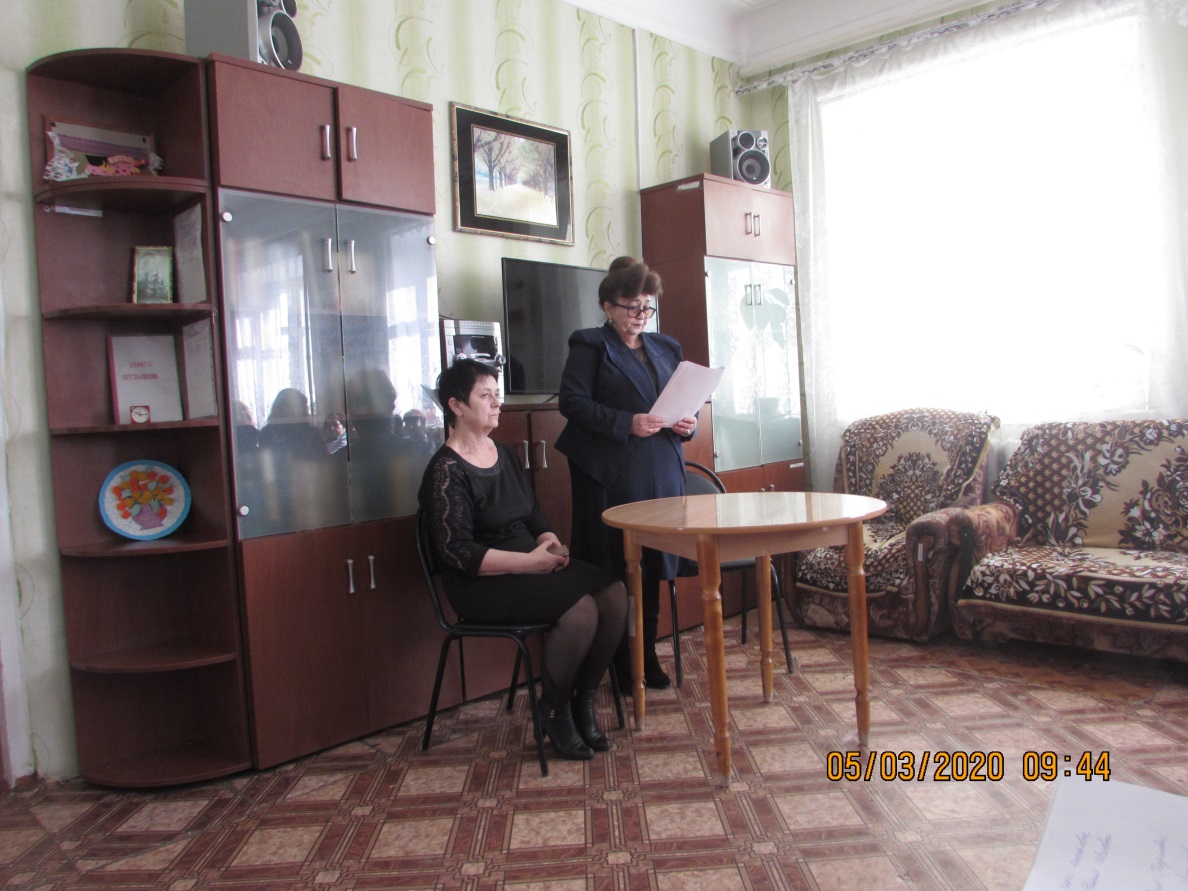 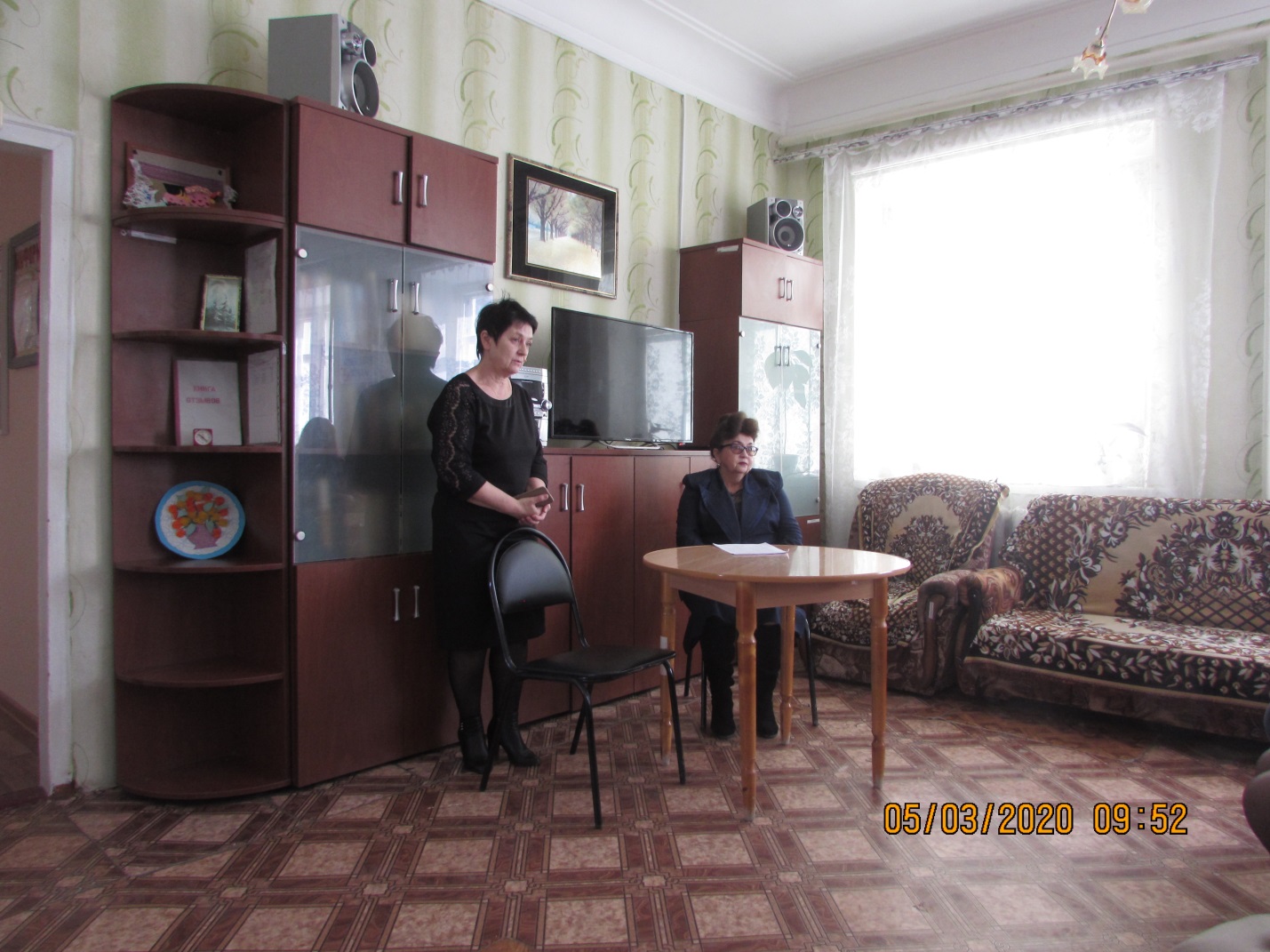 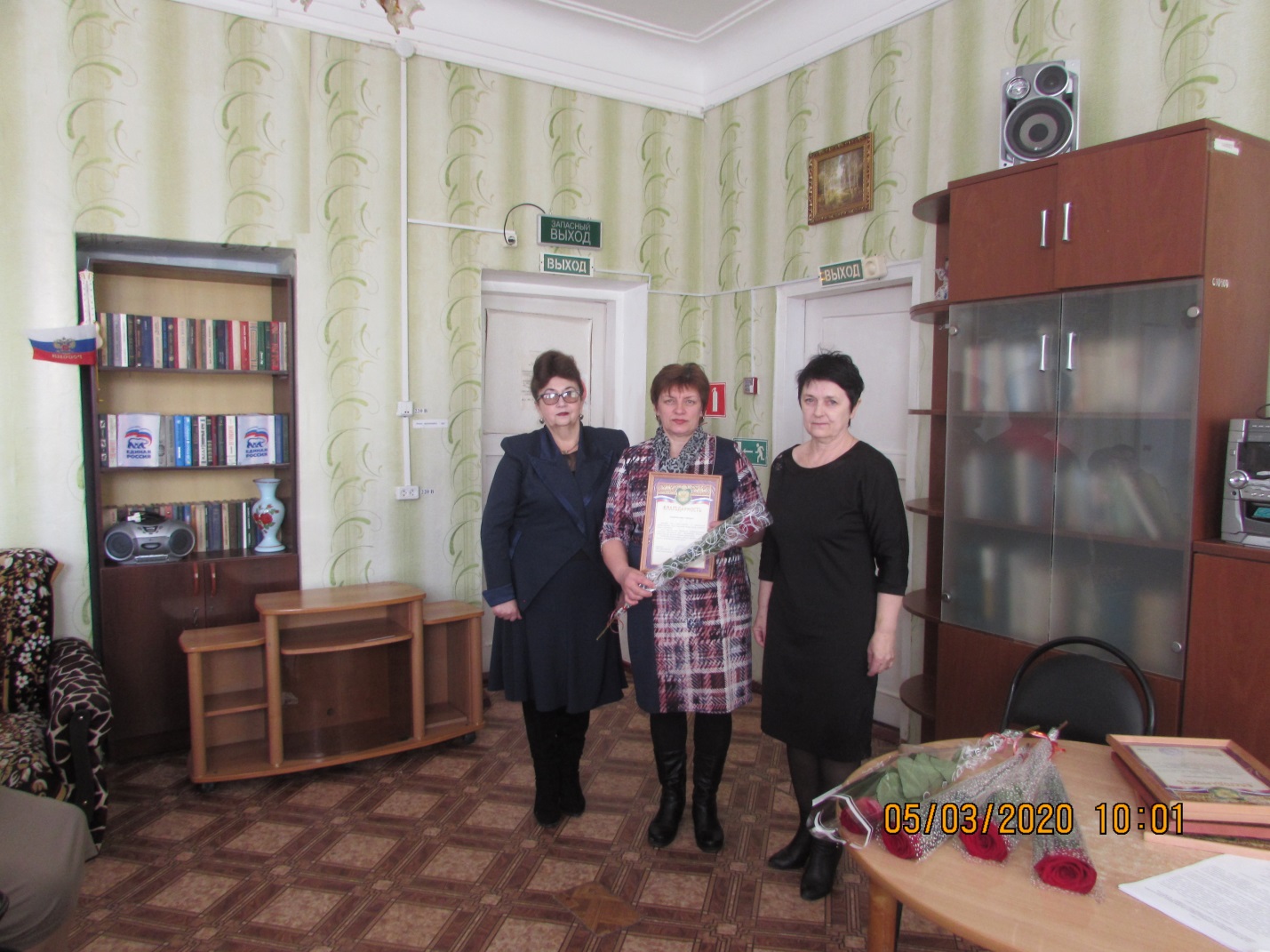 